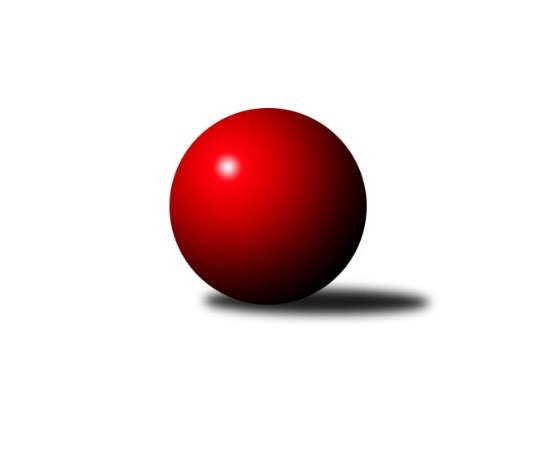 Č.15Ročník 2022/2023	28.4.2024 Středočeský krajský přebor I. třídy 2022/2023Statistika 15. kolaTabulka družstev:		družstvo	záp	výh	rem	proh	skore	sety	průměr	body	plné	dorážka	chyby	1.	TJ Lhotka	13	10	0	3	67.5 : 36.5 	(90.5 : 65.5)	2518	20	1747	771	44.3	2.	KK Jiří Poděbrady B	13	8	0	5	57.5 : 46.5 	(85.5 : 70.5)	2506	16	1755	750	41.5	3.	TJ Sparta Kutná Hora B	14	8	0	6	61.5 : 50.5 	(92.0 : 76.0)	2535	16	1767	768	41.6	4.	KK SDS Sadská B	14	7	2	5	60.0 : 52.0 	(86.5 : 81.5)	2539	16	1767	772	39.5	5.	KK Vlašim B	14	7	2	5	56.5 : 55.5 	(86.5 : 81.5)	2548	16	1762	786	42.8	6.	KK Kosmonosy C	14	7	1	6	61.5 : 50.5 	(86.0 : 82.0)	2459	15	1731	728	49.2	7.	TJ Sokol Kostelec nad Černými lesy A	14	7	1	6	60.5 : 51.5 	(85.5 : 82.5)	2525	15	1753	772	38.6	8.	TJ Kovohutě Příbram B	13	5	1	7	46.5 : 57.5 	(65.5 : 90.5)	2404	11	1691	713	50.4	9.	TJ Sparta Kutná Hora C	14	4	1	9	39.0 : 73.0 	(67.5 : 100.5)	2385	9	1682	702	53.8	10.	KK Kolín B	13	4	0	9	42.0 : 62.0 	(71.5 : 84.5)	2468	8	1730	738	46.4	11.	TJ Sokol Benešov C	12	3	0	9	39.5 : 56.5 	(71.0 : 73.0)	2442	6	1709	733	53.8Tabulka doma:		družstvo	záp	výh	rem	proh	skore	sety	průměr	body	maximum	minimum	1.	TJ Lhotka	7	6	0	1	40.5 : 15.5 	(55.0 : 29.0)	2464	12	2561	2380	2.	KK Kosmonosy C	9	5	1	3	42.5 : 29.5 	(57.0 : 51.0)	2582	11	2652	2501	3.	TJ Kovohutě Příbram B	6	5	0	1	35.5 : 12.5 	(44.0 : 28.0)	2464	10	2532	2406	4.	KK Jiří Poděbrady B	6	5	0	1	30.0 : 18.0 	(38.5 : 33.5)	2555	10	2625	2464	5.	TJ Sokol Kostelec nad Černými lesy A	7	5	0	2	37.5 : 18.5 	(48.0 : 36.0)	2537	10	2634	2423	6.	KK SDS Sadská B	7	4	1	2	34.0 : 22.0 	(49.0 : 35.0)	2587	9	2651	2527	7.	TJ Sparta Kutná Hora B	7	4	0	3	30.0 : 26.0 	(43.5 : 40.5)	2608	8	2672	2533	8.	KK Vlašim B	6	3	1	2	24.0 : 24.0 	(34.5 : 37.5)	2513	7	2580	2431	9.	TJ Sokol Benešov C	6	3	0	3	26.0 : 22.0 	(44.0 : 28.0)	2430	6	2530	2334	10.	KK Kolín B	7	3	0	4	26.0 : 30.0 	(38.5 : 45.5)	2523	6	2619	2436	11.	TJ Sparta Kutná Hora C	6	2	1	3	19.5 : 28.5 	(32.0 : 40.0)	2555	5	2637	2485Tabulka venku:		družstvo	záp	výh	rem	proh	skore	sety	průměr	body	maximum	minimum	1.	KK Vlašim B	8	4	1	3	32.5 : 31.5 	(52.0 : 44.0)	2553	9	2724	2435	2.	TJ Lhotka	6	4	0	2	27.0 : 21.0 	(35.5 : 36.5)	2527	8	2596	2383	3.	TJ Sparta Kutná Hora B	7	4	0	3	31.5 : 24.5 	(48.5 : 35.5)	2537	8	2652	2421	4.	KK SDS Sadská B	7	3	1	3	26.0 : 30.0 	(37.5 : 46.5)	2531	7	2639	2477	5.	KK Jiří Poděbrady B	7	3	0	4	27.5 : 28.5 	(47.0 : 37.0)	2499	6	2652	2404	6.	TJ Sokol Kostelec nad Černými lesy A	7	2	1	4	23.0 : 33.0 	(37.5 : 46.5)	2523	5	2619	2433	7.	KK Kosmonosy C	5	2	0	3	19.0 : 21.0 	(29.0 : 31.0)	2418	4	2548	2245	8.	TJ Sparta Kutná Hora C	8	2	0	6	19.5 : 44.5 	(35.5 : 60.5)	2384	4	2577	2240	9.	KK Kolín B	6	1	0	5	16.0 : 32.0 	(33.0 : 39.0)	2467	2	2540	2302	10.	TJ Kovohutě Příbram B	7	0	1	6	11.0 : 45.0 	(21.5 : 62.5)	2394	1	2528	2291	11.	TJ Sokol Benešov C	6	0	0	6	13.5 : 34.5 	(27.0 : 45.0)	2444	0	2505	2401Tabulka podzimní části:		družstvo	záp	výh	rem	proh	skore	sety	průměr	body	doma	venku	1.	TJ Lhotka	10	9	0	1	56.5 : 23.5 	(72.5 : 47.5)	2505	18 	5 	0 	0 	4 	0 	1	2.	TJ Sparta Kutná Hora B	10	7	0	3	47.5 : 32.5 	(68.0 : 52.0)	2532	14 	3 	0 	1 	4 	0 	2	3.	KK Jiří Poděbrady B	10	6	0	4	43.5 : 36.5 	(62.0 : 58.0)	2504	12 	4 	0 	1 	2 	0 	3	4.	TJ Sokol Kostelec nad Černými lesy A	10	5	1	4	45.5 : 34.5 	(61.0 : 59.0)	2554	11 	3 	0 	2 	2 	1 	2	5.	KK SDS Sadská B	10	5	1	4	40.0 : 40.0 	(62.0 : 58.0)	2548	11 	3 	1 	2 	2 	0 	2	6.	TJ Kovohutě Příbram B	10	4	1	5	36.5 : 43.5 	(50.5 : 69.5)	2384	9 	4 	0 	0 	0 	1 	5	7.	KK Kolín B	10	4	0	6	35.0 : 45.0 	(55.5 : 64.5)	2456	8 	3 	0 	3 	1 	0 	3	8.	KK Vlašim B	10	3	2	5	34.5 : 45.5 	(60.0 : 60.0)	2548	8 	1 	1 	2 	2 	1 	3	9.	KK Kosmonosy C	10	3	1	6	37.5 : 42.5 	(58.0 : 62.0)	2453	7 	2 	1 	3 	1 	0 	3	10.	TJ Sokol Benešov C	10	3	0	7	35.5 : 44.5 	(65.5 : 54.5)	2437	6 	3 	0 	3 	0 	0 	4	11.	TJ Sparta Kutná Hora C	10	3	0	7	28.0 : 52.0 	(45.0 : 75.0)	2371	6 	2 	0 	2 	1 	0 	5Tabulka jarní části:		družstvo	záp	výh	rem	proh	skore	sety	průměr	body	doma	venku	1.	KK Kosmonosy C	4	4	0	0	24.0 : 8.0 	(28.0 : 20.0)	2573	8 	3 	0 	0 	1 	0 	0 	2.	KK Vlašim B	4	4	0	0	22.0 : 10.0 	(26.5 : 21.5)	2590	8 	2 	0 	0 	2 	0 	0 	3.	KK SDS Sadská B	4	2	1	1	20.0 : 12.0 	(24.5 : 23.5)	2558	5 	1 	0 	0 	1 	1 	1 	4.	KK Jiří Poděbrady B	3	2	0	1	14.0 : 10.0 	(23.5 : 12.5)	2604	4 	1 	0 	0 	1 	0 	1 	5.	TJ Sokol Kostelec nad Černými lesy A	4	2	0	2	15.0 : 17.0 	(24.5 : 23.5)	2482	4 	2 	0 	0 	0 	0 	2 	6.	TJ Sparta Kutná Hora C	4	1	1	2	11.0 : 21.0 	(22.5 : 25.5)	2502	3 	0 	1 	1 	1 	0 	1 	7.	TJ Lhotka	3	1	0	2	11.0 : 13.0 	(18.0 : 18.0)	2532	2 	1 	0 	1 	0 	0 	1 	8.	TJ Kovohutě Příbram B	3	1	0	2	10.0 : 14.0 	(15.0 : 21.0)	2516	2 	1 	0 	1 	0 	0 	1 	9.	TJ Sparta Kutná Hora B	4	1	0	3	14.0 : 18.0 	(24.0 : 24.0)	2585	2 	1 	0 	2 	0 	0 	1 	10.	TJ Sokol Benešov C	2	0	0	2	4.0 : 12.0 	(5.5 : 18.5)	2455	0 	0 	0 	0 	0 	0 	2 	11.	KK Kolín B	3	0	0	3	7.0 : 17.0 	(16.0 : 20.0)	2521	0 	0 	0 	1 	0 	0 	2 Zisk bodů pro družstvo:		jméno hráče	družstvo	body	zápasy	v %	dílčí body	sety	v %	1.	Ondřej Majerčík 	KK Kosmonosy C 	12	/	13	(92%)	21	/	26	(81%)	2.	Jitka Bulíčková 	TJ Sparta Kutná Hora C 	10	/	12	(83%)	15	/	24	(63%)	3.	Miroslav Pessr 	KK Vlašim B 	10	/	13	(77%)	20	/	26	(77%)	4.	Vlastimil Pírek 	KK Vlašim B 	10	/	13	(77%)	17.5	/	26	(67%)	5.	Jiří Řehoř 	KK Kosmonosy C 	10	/	14	(71%)	19	/	28	(68%)	6.	Michal Brachovec 	TJ Sokol Kostelec nad Černými lesy A 	10	/	14	(71%)	15.5	/	28	(55%)	7.	Václav Pufler 	TJ Sparta Kutná Hora B 	10	/	14	(71%)	15	/	28	(54%)	8.	Dušan Hejduk 	TJ Lhotka 	9	/	12	(75%)	21	/	24	(88%)	9.	Jan Svoboda 	KK SDS Sadská B 	9	/	13	(69%)	15	/	26	(58%)	10.	Jaroslav Čermák 	TJ Sparta Kutná Hora B 	9	/	14	(64%)	19	/	28	(68%)	11.	Karel Drábek 	TJ Sokol Benešov C 	8.5	/	12	(71%)	15	/	24	(63%)	12.	Roman Weiss 	KK Kolín B 	8	/	9	(89%)	16	/	18	(89%)	13.	Jan Renka ml.	KK SDS Sadská B 	8	/	9	(89%)	15	/	18	(83%)	14.	Jitka Vacková 	KK Jiří Poděbrady B 	8	/	10	(80%)	14.5	/	20	(73%)	15.	Veronika Šatavová 	TJ Sokol Kostelec nad Černými lesy A 	8	/	12	(67%)	15	/	24	(63%)	16.	Jitka Drábková 	TJ Sokol Benešov C 	8	/	12	(67%)	15	/	24	(63%)	17.	Pavel Nový 	TJ Lhotka 	8	/	12	(67%)	13	/	24	(54%)	18.	Svatopluk Čech 	KK Jiří Poděbrady B 	8	/	13	(62%)	16	/	26	(62%)	19.	Jaroslav Hojka 	KK SDS Sadská B 	8	/	14	(57%)	15.5	/	28	(55%)	20.	Miloslav Budský 	TJ Sokol Kostelec nad Černými lesy A 	8	/	14	(57%)	14	/	28	(50%)	21.	Vladislav Pessr 	KK Vlašim B 	7.5	/	12	(63%)	14	/	24	(58%)	22.	Martin Čistý 	TJ Lhotka 	7	/	10	(70%)	14.5	/	20	(73%)	23.	Václav Šefl 	TJ Kovohutě Příbram B 	7	/	10	(70%)	12	/	20	(60%)	24.	Lukáš Chmel 	TJ Kovohutě Příbram B 	7	/	11	(64%)	13	/	22	(59%)	25.	Ladislav Hetcl st.	KK Kolín B 	7	/	11	(64%)	11	/	22	(50%)	26.	Josef Hejduk 	TJ Lhotka 	7	/	12	(58%)	13	/	24	(54%)	27.	Jiří Miláček 	KK Jiří Poděbrady B 	7	/	13	(54%)	15	/	26	(58%)	28.	Jiří Řehoř 	KK Kosmonosy C 	7	/	14	(50%)	12	/	28	(43%)	29.	Jaroslava Soukenková 	TJ Sokol Kostelec nad Černými lesy A 	7	/	14	(50%)	11.5	/	28	(41%)	30.	Adam Janda 	TJ Sparta Kutná Hora B 	6	/	9	(67%)	12	/	18	(67%)	31.	Eva Renková 	TJ Sparta Kutná Hora C 	6	/	11	(55%)	14	/	22	(64%)	32.	Jan Suchánek 	KK SDS Sadská B 	6	/	11	(55%)	9	/	22	(41%)	33.	Dalibor Mierva 	KK Kolín B 	6	/	12	(50%)	15	/	24	(63%)	34.	Milena Čapková 	TJ Kovohutě Příbram B 	5.5	/	10	(55%)	10	/	20	(50%)	35.	Dušan Hejduk 	TJ Lhotka 	5	/	7	(71%)	9	/	14	(64%)	36.	Dušan Richter 	KK Jiří Poděbrady B 	5	/	8	(63%)	10	/	16	(63%)	37.	Karel Nový 	TJ Lhotka 	5	/	8	(63%)	7	/	16	(44%)	38.	Daniel Brejcha 	TJ Sparta Kutná Hora B 	5	/	9	(56%)	12	/	18	(67%)	39.	Ladislav Dytrych 	KK Kosmonosy C 	5	/	11	(45%)	10	/	22	(45%)	40.	Petr Kříž 	TJ Kovohutě Příbram B 	5	/	11	(45%)	8	/	22	(36%)	41.	Václav Jelínek 	TJ Sparta Kutná Hora B 	5	/	11	(45%)	8	/	22	(36%)	42.	Karel Palát 	TJ Sokol Benešov C 	5	/	12	(42%)	11.5	/	24	(48%)	43.	Jindřiška Svobodová 	KK Kosmonosy C 	5	/	12	(42%)	10	/	24	(42%)	44.	Václav Kodet 	TJ Kovohutě Příbram B 	5	/	13	(38%)	11.5	/	26	(44%)	45.	Pavel Vojta 	KK Vlašim B 	5	/	14	(36%)	13.5	/	28	(48%)	46.	Václav Anděl 	KK Jiří Poděbrady B 	4.5	/	10	(45%)	12	/	20	(60%)	47.	Jakub Vachta 	KK Kolín B 	4	/	6	(67%)	9	/	12	(75%)	48.	Jan Renka st.	KK SDS Sadská B 	4	/	6	(67%)	8	/	12	(67%)	49.	Martin Malkovský 	TJ Sokol Kostelec nad Černými lesy A 	4	/	8	(50%)	9.5	/	16	(59%)	50.	Miroslav Drábek 	TJ Sokol Benešov C 	4	/	8	(50%)	9	/	16	(56%)	51.	František Tesař 	TJ Sparta Kutná Hora B 	4	/	10	(40%)	8.5	/	20	(43%)	52.	Ondřej Šustr 	KK Jiří Poděbrady B 	4	/	10	(40%)	8	/	20	(40%)	53.	Miloš Lédl 	KK SDS Sadská B 	4	/	10	(40%)	8	/	20	(40%)	54.	Patrik Polach 	TJ Sokol Benešov C 	4	/	12	(33%)	12.5	/	24	(52%)	55.	Miroslav Šplíchal 	TJ Sokol Kostelec nad Černými lesy A 	4	/	13	(31%)	11	/	26	(42%)	56.	Simona Kačenová 	KK Vlašim B 	4	/	14	(29%)	7.5	/	28	(27%)	57.	Tomáš Zimmerhakl 	KK Kosmonosy C 	3.5	/	6	(58%)	6	/	12	(50%)	58.	Jakub Nový 	TJ Lhotka 	3.5	/	11	(32%)	9	/	22	(41%)	59.	Ivana Kopecká 	TJ Sparta Kutná Hora C 	3.5	/	13	(27%)	9.5	/	26	(37%)	60.	Bohumír Kopecký 	TJ Sparta Kutná Hora B 	3.5	/	14	(25%)	13.5	/	28	(48%)	61.	Jonathan Mensatoris 	KK Kolín B 	3	/	4	(75%)	3	/	8	(38%)	62.	David Dvořák 	TJ Sokol Benešov C 	3	/	5	(60%)	5	/	10	(50%)	63.	Jana Abrahámová 	TJ Sparta Kutná Hora C 	3	/	6	(50%)	4	/	12	(33%)	64.	Lukáš Vacek 	KK Kolín B 	3	/	8	(38%)	6.5	/	16	(41%)	65.	Jaroslav Chmel 	TJ Kovohutě Příbram B 	3	/	9	(33%)	4	/	18	(22%)	66.	Vladimír Klindera 	KK Jiří Poděbrady B 	3	/	11	(27%)	6	/	22	(27%)	67.	Jakub Hlava 	TJ Sokol Kostelec nad Černými lesy A 	2	/	2	(100%)	3	/	4	(75%)	68.	Jan Urban 	KK Vlašim B 	2	/	3	(67%)	5	/	6	(83%)	69.	Lukáš Štich 	KK Jiří Poděbrady B 	2	/	3	(67%)	4	/	6	(67%)	70.	Luboš Řezáč 	TJ Kovohutě Příbram B 	2	/	3	(67%)	4	/	6	(67%)	71.	Marie Adamcová 	TJ Sparta Kutná Hora C 	2	/	6	(33%)	5	/	12	(42%)	72.	Jan Dušek 	KK SDS Sadská B 	2	/	7	(29%)	5	/	14	(36%)	73.	Luboš Zajíček 	KK Vlašim B 	2	/	8	(25%)	6	/	16	(38%)	74.	Zdeňka Vokolková 	TJ Sparta Kutná Hora C 	2	/	8	(25%)	4.5	/	16	(28%)	75.	Jiří Buben 	KK Kosmonosy C 	2	/	9	(22%)	6	/	18	(33%)	76.	Markéta Lavická 	TJ Sparta Kutná Hora C 	2	/	9	(22%)	5	/	18	(28%)	77.	Marie Šturmová 	KK SDS Sadská B 	2	/	11	(18%)	8	/	22	(36%)	78.	Klára Miláčková 	TJ Sparta Kutná Hora C 	1.5	/	9	(17%)	7	/	18	(39%)	79.	Daniel Sus 	TJ Sokol Kostelec nad Černými lesy A 	1	/	1	(100%)	2	/	2	(100%)	80.	Michal Hejduk 	TJ Lhotka 	1	/	1	(100%)	1	/	2	(50%)	81.	Petr Polák 	TJ Kovohutě Příbram B 	1	/	1	(100%)	1	/	2	(50%)	82.	Michal Třeštík 	TJ Sokol Kostelec nad Černými lesy A 	1	/	1	(100%)	1	/	2	(50%)	83.	Luboš Brabec 	TJ Sokol Benešov C 	1	/	1	(100%)	1	/	2	(50%)	84.	David Novák 	TJ Sokol Kostelec nad Černými lesy A 	1	/	1	(100%)	1	/	2	(50%)	85.	Ladislav Hetcl ml.	KK Kolín B 	1	/	2	(50%)	3	/	4	(75%)	86.	Jiří Miláček 	KK SDS Sadská B 	1	/	2	(50%)	2	/	4	(50%)	87.	Vojtěch Bulíček 	TJ Sparta Kutná Hora B 	1	/	3	(33%)	4	/	6	(67%)	88.	Hana Barborová 	TJ Sparta Kutná Hora C 	1	/	5	(20%)	2.5	/	10	(25%)	89.	Miloš Brenning 	TJ Kovohutě Příbram B 	1	/	5	(20%)	2	/	10	(20%)	90.	Vladislav Tajč 	KK Kosmonosy C 	1	/	5	(20%)	2	/	10	(20%)	91.	Jakub Moučka 	KK Kolín B 	1	/	7	(14%)	1	/	14	(7%)	92.	František Zahajský 	TJ Sokol Kostelec nad Černými lesy A 	0.5	/	2	(25%)	1	/	4	(25%)	93.	Tomáš Hašek 	KK Vlašim B 	0	/	1	(0%)	1	/	2	(50%)	94.	Vladimír Pergl 	TJ Kovohutě Příbram B 	0	/	1	(0%)	0	/	2	(0%)	95.	Luboš Trna 	KK Vlašim B 	0	/	1	(0%)	0	/	2	(0%)	96.	Tomáš Pekař 	KK Kolín B 	0	/	1	(0%)	0	/	2	(0%)	97.	Martin Šatava 	TJ Sokol Kostelec nad Černými lesy A 	0	/	1	(0%)	0	/	2	(0%)	98.	Marek Vyskočil 	TJ Sokol Benešov C 	0	/	1	(0%)	0	/	2	(0%)	99.	Radek Vojta 	KK Vlašim B 	0	/	1	(0%)	0	/	2	(0%)	100.	Marie Váňová 	KK Vlašim B 	0	/	2	(0%)	1	/	4	(25%)	101.	František Pícha 	KK Vlašim B 	0	/	2	(0%)	1	/	4	(25%)	102.	Natálie Krupková 	KK Kolín B 	0	/	2	(0%)	0	/	4	(0%)	103.	Pavel Holoubek 	KK Kolín B 	0	/	4	(0%)	2	/	8	(25%)	104.	Miloslav Procházka 	TJ Sokol Benešov C 	0	/	9	(0%)	2	/	18	(11%)	105.	Rudolf Zborník 	KK Kolín B 	0	/	10	(0%)	3	/	20	(15%)Průměry na kuželnách:		kuželna	průměr	plné	dorážka	chyby	výkon na hráče	1.	KK Kosmonosy, 3-6	2562	1778	784	48.2	(427.1)	2.	TJ Sparta Kutná Hora, 1-4	2561	1782	778	43.4	(426.9)	3.	Poděbrady, 1-4	2541	1765	776	43.1	(423.6)	4.	Spartak Vlašim, 1-2	2520	1750	769	46.2	(420.1)	5.	TJ Sokol Kostelec nad Černými lesy, 1-4	2501	1733	767	38.6	(416.9)	6.	TJ Kovohutě Příbram, 1-2	2429	1707	721	46.0	(404.9)	7.	Benešov, 1-4	2423	1689	733	56.8	(403.9)	8.	Lhotka - Hospoda U Hejduků, 1-2	2412	1697	715	48.4	(402.2)Nejlepší výkony na kuželnách:KK Kosmonosy, 3-6KK Kosmonosy C	2652	7. kolo	Miroslav Pessr 	KK Vlašim B	490	5. koloKK Kosmonosy C	2643	10. kolo	Jiří Řehoř 	KK Kosmonosy C	489	7. koloKK SDS Sadská B	2639	9. kolo	Jiří Řehoř 	KK Kosmonosy C	482	14. koloKK Kosmonosy C	2635	12. kolo	Miloslav Budský 	TJ Sokol Kostelec nad Černými lesy A	474	7. koloKK Kosmonosy C	2606	15. kolo	Jaroslav Čermák 	TJ Sparta Kutná Hora B	473	14. koloKK Vlašim B	2595	5. kolo	Jan Renka st.	KK SDS Sadská B	468	9. koloTJ Lhotka	2593	12. kolo	Ondřej Majerčík 	KK Kosmonosy C	468	2. koloTJ Sokol Kostelec nad Černými lesy A	2585	7. kolo	Martin Čistý 	TJ Lhotka	468	12. koloKK Kosmonosy C	2579	11. kolo	Ladislav Dytrych 	KK Kosmonosy C	467	12. koloKK Kosmonosy C	2571	9. kolo	Roman Weiss 	KK Kolín B	467	2. koloTJ Sparta Kutná Hora, 1-4KK Vlašim B	2724	15. kolo	Vladislav Pessr 	KK Vlašim B	511	3. koloTJ Sparta Kutná Hora B	2672	15. kolo	Vladislav Pessr 	KK Vlašim B	490	15. koloTJ Sparta Kutná Hora B	2670	11. kolo	Miroslav Pessr 	KK Vlašim B	488	3. koloKK Jiří Poděbrady B	2652	12. kolo	Dalibor Mierva 	KK Kolín B	483	5. koloTJ Sparta Kutná Hora B	2652	1. kolo	Eva Renková 	TJ Sparta Kutná Hora C	483	4. koloKK Vlašim B	2651	3. kolo	Vlastimil Pírek 	KK Vlašim B	483	15. koloKK Jiří Poděbrady B	2644	7. kolo	Michal Brachovec 	TJ Sokol Kostelec nad Černými lesy A	482	5. koloTJ Sparta Kutná Hora B	2638	12. kolo	Eva Renková 	TJ Sparta Kutná Hora C	481	10. koloTJ Sparta Kutná Hora C	2637	6. kolo	Ladislav Hetcl ml.	KK Kolín B	480	13. koloKK Kolín B	2619	11. kolo	Michal Brachovec 	TJ Sokol Kostelec nad Černými lesy A	480	10. koloPoděbrady, 1-4KK SDS Sadská B	2651	13. kolo	Eva Renková 	TJ Sparta Kutná Hora C	491	3. koloKK SDS Sadská B	2633	10. kolo	Jan Renka ml.	KK SDS Sadská B	489	6. koloKK Jiří Poděbrady B	2625	2. kolo	Jiří Miláček 	KK SDS Sadská B	477	1. koloKK SDS Sadská B	2622	4. kolo	Jan Renka st.	KK SDS Sadská B	470	10. koloKK Jiří Poděbrady B	2604	14. kolo	Dušan Richter 	KK Jiří Poděbrady B	470	2. koloTJ Sokol Kostelec nad Černými lesy A	2603	1. kolo	Jaroslav Hojka 	KK SDS Sadská B	469	2. koloKK Vlašim B	2596	10. kolo	Pavel Nový 	TJ Lhotka	467	6. koloKK Jiří Poděbrady B	2582	8. kolo	Jana Abrahámová 	TJ Sparta Kutná Hora C	467	1. koloKK SDS Sadská B	2577	1. kolo	Jan Svoboda 	KK SDS Sadská B	465	10. koloKK SDS Sadská B	2565	3. kolo	Daniel Brejcha 	TJ Sparta Kutná Hora B	464	8. koloSpartak Vlašim, 1-2TJ Sparta Kutná Hora B	2628	4. kolo	Vojtěch Bulíček 	TJ Sparta Kutná Hora B	496	4. koloTJ Lhotka	2596	2. kolo	Roman Weiss 	KK Kolín B	466	14. koloKK Vlašim B	2580	14. kolo	Vlastimil Pírek 	KK Vlašim B	462	11. koloKK Vlašim B	2561	9. kolo	Jan Urban 	KK Vlašim B	461	14. koloKK Kolín B	2535	14. kolo	Adam Janda 	TJ Sparta Kutná Hora B	461	4. koloKK Vlašim B	2531	12. kolo	Martin Čistý 	TJ Lhotka	455	2. koloKK Vlašim B	2513	2. kolo	Miroslav Pessr 	KK Vlašim B	453	9. koloTJ Sokol Benešov C	2505	12. kolo	Miroslav Pessr 	KK Vlašim B	452	14. koloKK Jiří Poděbrady B	2497	9. kolo	Pavel Nový 	TJ Lhotka	450	2. koloKK Vlašim B	2459	4. kolo	Vladislav Pessr 	KK Vlašim B	447	9. koloTJ Sokol Kostelec nad Černými lesy, 1-4TJ Sokol Kostelec nad Černými lesy A	2634	8. kolo	Miloslav Budský 	TJ Sokol Kostelec nad Černými lesy A	494	8. koloTJ Sokol Kostelec nad Černými lesy A	2586	6. kolo	Jaroslav Hojka 	KK SDS Sadská B	460	12. koloTJ Sokol Kostelec nad Černými lesy A	2553	12. kolo	Miloslav Budský 	TJ Sokol Kostelec nad Černými lesy A	457	14. koloKK Vlašim B	2553	8. kolo	Václav Anděl 	KK Jiří Poděbrady B	455	11. koloTJ Sokol Kostelec nad Černými lesy A	2537	14. kolo	Miloslav Budský 	TJ Sokol Kostelec nad Černými lesy A	454	6. koloTJ Sokol Kostelec nad Černými lesy A	2533	2. kolo	Vlastimil Pírek 	KK Vlašim B	453	8. koloKK Jiří Poděbrady B	2515	11. kolo	Jaroslava Soukenková 	TJ Sokol Kostelec nad Černými lesy A	452	6. koloTJ Lhotka	2499	4. kolo	Miroslav Pessr 	KK Vlašim B	447	8. koloTJ Sokol Kostelec nad Černými lesy A	2496	4. kolo	Martin Malkovský 	TJ Sokol Kostelec nad Černými lesy A	442	6. koloKK SDS Sadská B	2484	12. kolo	Miroslav Šplíchal 	TJ Sokol Kostelec nad Černými lesy A	442	2. koloTJ Kovohutě Příbram, 1-2TJ Kovohutě Příbram B	2532	13. kolo	Luboš Řezáč 	TJ Kovohutě Příbram B	448	13. koloKK SDS Sadská B	2505	15. kolo	Václav Kodet 	TJ Kovohutě Příbram B	448	8. koloTJ Kovohutě Příbram B	2480	8. kolo	Milena Čapková 	TJ Kovohutě Příbram B	448	8. koloTJ Kovohutě Příbram B	2477	15. kolo	Milena Čapková 	TJ Kovohutě Příbram B	440	15. koloTJ Kovohutě Příbram B	2468	6. kolo	Václav Šefl 	TJ Kovohutě Příbram B	440	6. koloTJ Sokol Kostelec nad Černými lesy A	2460	13. kolo	Jan Svoboda 	KK SDS Sadská B	436	15. koloTJ Kovohutě Příbram B	2423	3. kolo	Milena Čapková 	TJ Kovohutě Příbram B	434	13. koloKK Jiří Poděbrady B	2421	3. kolo	Michal Brachovec 	TJ Sokol Kostelec nad Černými lesy A	434	13. koloTJ Kovohutě Příbram B	2406	5. kolo	Miloslav Budský 	TJ Sokol Kostelec nad Černými lesy A	433	13. koloTJ Sokol Benešov C	2401	6. kolo	Roman Weiss 	KK Kolín B	430	8. koloBenešov, 1-4TJ Sokol Benešov C	2530	3. kolo	Karel Drábek 	TJ Sokol Benešov C	473	5. koloTJ Sokol Kostelec nad Černými lesy A	2523	3. kolo	Jakub Hlava 	TJ Sokol Kostelec nad Černými lesy A	461	3. koloKK SDS Sadská B	2477	5. kolo	Daniel Brejcha 	TJ Sparta Kutná Hora B	450	10. koloKK Jiří Poděbrady B	2469	15. kolo	Jitka Drábková 	TJ Sokol Benešov C	448	5. koloTJ Sokol Benešov C	2466	5. kolo	Karel Drábek 	TJ Sokol Benešov C	442	7. koloTJ Sokol Benešov C	2455	1. kolo	Karel Drábek 	TJ Sokol Benešov C	442	3. koloTJ Sokol Benešov C	2454	7. kolo	Karel Drábek 	TJ Sokol Benešov C	440	1. koloKK Vlašim B	2435	1. kolo	Miroslav Drábek 	TJ Sokol Benešov C	438	8. koloTJ Sparta Kutná Hora B	2421	10. kolo	Karel Drábek 	TJ Sokol Benešov C	437	8. koloTJ Lhotka	2383	8. kolo	Ondřej Šustr 	KK Jiří Poděbrady B	434	15. koloLhotka - Hospoda U Hejduků, 1-2TJ Lhotka	2561	15. kolo	Dušan Hejduk 	TJ Lhotka	456	7. koloTJ Lhotka	2495	10. kolo	Miroslav Pessr 	KK Vlašim B	454	13. koloKK Vlašim B	2490	13. kolo	Pavel Nový 	TJ Lhotka	447	10. koloTJ Lhotka	2490	7. kolo	Martin Čistý 	TJ Lhotka	445	5. koloTJ Lhotka	2468	5. kolo	Dušan Hejduk 	TJ Lhotka	445	15. koloTJ Sokol Kostelec nad Černými lesy A	2442	15. kolo	Jan Urban 	KK Vlašim B	442	13. koloTJ Lhotka	2431	9. kolo	Dušan Hejduk 	TJ Lhotka	438	13. koloTJ Lhotka	2420	1. kolo	Dalibor Mierva 	KK Kolín B	438	10. koloKK Jiří Poděbrady B	2404	5. kolo	Dušan Hejduk 	TJ Lhotka	436	7. koloTJ Lhotka	2380	13. kolo	Jakub Nový 	TJ Lhotka	432	15. koloČetnost výsledků:	8.0 : 0.0	5x	7.0 : 1.0	10x	6.5 : 1.5	1x	6.0 : 2.0	15x	5.5 : 2.5	3x	5.0 : 3.0	11x	4.0 : 4.0	4x	3.0 : 5.0	7x	2.0 : 6.0	14x	1.5 : 6.5	1x	1.0 : 7.0	3x	0.0 : 8.0	1x